24.04.2020г. № 40РОССИЙСКАЯ ФЕДЕРАЦИЯИРКУТСКАЯ ОБЛАСТЬМАМСКО-ЧУЙСКИЙ РАЙОНЛУГОВСКОЕ ГОРОДСКОЕ ПОСЕЛЕНИЕДУМАПЯТОГО СОЗЫВАРЕШЕНИЕ«О ВНЕСЕНИИ ИЗМЕНЕНИЙ В РЕШЕНИЕ ДУМЫ ЛУГОВСКОГО ГОРОДСКОГО ПОСЕЛЕНИЯ ОТ 14.08.2015 г.№ 105 «О ПОЛОЖЕНИИ ОБ ОПЛАТЕ ТРУДА ГЛАВЫ ЛУГОВСКОГО ГОРОДСКОГО ПОСЕЛЕНИЯ»          В соответствии с разъяснениями  о применении постановления Правительства Иркутской области от 27 ноября 2014 года № 599-пп «Об установлении нормативов  формирования расходов на оплату труда депутатов, выборочных должностных лиц местного самоуправления, осуществляющих свои полномочия на постоянной основе, муниципальных служащих и содержание органов местного самоуправления муниципальных образований Иркутской области», с учетом изменений, внесенных постановлением Правительства Иркутской области от 26 декабря 2019 года № 1127–пп в части определения нормативов формирования расходов на оплату труда депутатов, выборных должностей лиц местного самоуправления, осуществляющих свои полномочия на постоянной основе, муниципальных служащих»,  Дума Луговского городского поселенияРЕШИЛА:Внести  в Решение Думы Луговского городского поселения  от 14.08.2015 года № 105 «О положении об оплате труда Главы Луговского городского поселения»   следующие изменения:1.1 п. 3 приложения изложить в новой редакции:«Должностной оклад главы Луговского городского поселения устанавливается в размере 5219 рублей».Признать утратившим силу Решение Думы Луговского городского поселения от 25.12.2019 г. № 32 «О внесении изменений в Решение Думы Луговского городского поселения от 14.08.2015 г. № 105 «О положении об оплате труда главы Луговского городского поселения» Настоящее решение подлежит официальному опубликованию в газете «Наш дом» и размещению на официальном сайте Администрации Луговского городского поселения.Настоящее решение вступает в силу со дня его официального опубликования в газете «Наш дом» и распространяется на правоотношения, возникшие с 1 января 2020 года. Председатель Думы   Луговского городского поселения	                                    И. А. БарсуковаГлава Луговского муниципального образования                                  	                       А. В. Ушаков24.04.2020г. № 41РОССИЙСКАЯ ФЕДЕРАЦИЯИРКУТСКАЯ ОБЛАСТЬМАМСКО-ЧУЙСКИЙ РАЙОНЛУГОВСКОЕ ГОРОДСКОЕ ПОСЕЛЕНИЕДУМА ПЯТОГО СОЗЫВАРЕШЕНИЕ«О ВНЕСЕНИИ ИЗМЕНЕНИЙ В РЕШЕНИЕ ДУМЫ ЛУГОВСКОГО ГОРОДСКОГО ПОСЕЛЕНИЯ ОТ 09.11.2019 г. № 24 «ОБ УТВЕРЖДЕНИИ ПОЛОЖЕНИЯ ОБ ОПЛАТЕ ТРУДА МУНИЦИПАЛЬНЫХ СЛУЖАЩИХ АДМИНИСТРАЦИИ ЛУГОВСКОГО ГОРОДСКОГО ПОСЕЛЕНИЯ»          В соответствии с постановлением Правительства Иркутской области от 11 марта 2020 года № 141-пп «О внесении изменений в нормативы формирования расходов на оплату труда депутатов, выборных должностных лиц местного самоуправления, осуществляющих свои полномочия на постоянной основе, муниципальных служащих и содержание органов местного самоуправления муниципальных образований Иркутской области», руководствуясь уставом Луговского муниципального образования, Дума Луговского городского поселенияРЕШИЛА:1.Внести в Решение Думы Луговского городского поселения от 09.11.2019 года № 24 «Об утверждении Положения об оплате труда муниципальных служащих администрации Луговского городского поселения» следующие изменения и дополнения:1.1.  п.п. 3) пункта 5 Положения изложить в новой редакции:«3) ежемесячной надбавки к должностному окладу за особые условия муниципальной службы - в размере 7,2 (семи целых и двух десятых) должностных окладов»;1.2. п.п. 6) пункта 5  Положения изложить в новой редакции:«6) ежемесячного денежного поощрения - в размере 52,8 (пятидесяти двух целых и восьми десятых  должностных окладов»;1.3. п.п.7) пункта 5 Положения изложить в новой редакции:«7) материальной помощи - в размере 2,0 (двух) должностных окладов».2. Приложение 1 к Положению об оплате труда муниципальных служащих администрации Луговского городского поселения изложить в новой редакции:РАЗМЕРЫ ДОЛЖНОСТНЫХ ОКЛАДОВ МУНИЦИПАЛЬНЫХ СЛУЖАЩИХ АДМИНИСТРАЦИИ ЛУГОВСКОГО ГОРОДСКОГО ПОСЕЛЕНИЯ3.Настоящее решение подлежит  официального опубликованию в газете «Наш дом» и размещению на официальном сайте Администрации Луговского городского поселения4.Настоящее решение вступает в силу со дня его официального опубликования в газете «Наш дом» и распространяется на правоотношения, возникшие с 1 апреля 2020 года. Председатель Думы  Луговского городского поселения                                              И. А. БарсуковаГлава Луговского городского поселения                                                                           А. В. Ушаков                                                         24.04.2020г. № 42             РОССИЙСКАЯ ФЕДЕРАЦИЯИРКУТСКАЯ ОБЛАСТЬМАМСКО-ЧУЙСКИЙ РАЙОНЛУГОВСКОЕ ГОРОДСКОЕ ПОСЕЛЕНИЕДУМА ПЯТОГО СОЗЫВАРЕШЕНИЕ О СОГЛАСОВАНИИ ПЕРЕЧНЯ МУНИЦИПАЛЬНОГО ИМУЩЕСТВА МУНИЦИПАЛЬНОГО ОБРАЗОВАНИЯ МАМСКО-ЧУЙСКОГО РАЙОНА, ПОДЛЕЖАЩЕГО ПЕРЕДАЧЕ В СОБСТВЕННОСТЬ ЛУГОВСКОГО ГОРОДСКОГО ПОСЕЛЕНИЯ В соответствии с Федеральным законом от 6 октября 2003   года   №   131-ФЗ  «Об  общих  принципах  организации  местного самоуправления в Российской Федерации»,  Федеральным  законом  от  22 августа  2004  года  №  122-ФЗ «О внесении изменений в законодательные акты Российской  Федерации  и  признании  утратившими  силу  некоторых законодательных   актов  Российской  Федерации  в  связи  с  принятием Федеральных законов «О внесении изменений и дополнений  в  Федеральный закон     «Об     общих    принципах    организации    законодательных (представительных) и  исполнительных  органов  государственной  власти субъектов  Российской  Федерации»  и  «Об  общих принципах организации местного  самоуправления   в   Российской   Федерации», Законом Иркутской области от 16 мая 2008 года № 14-ОЗ «Об  отдельных вопросах  разграничения  имущества, находящегося  в муниципальной   собственности,   между   муниципальными  образованиями Иркутской   области», Уставом Луговского муниципального образования, Порядком управления и распоряжения имуществом, находящимся в муниципальной собственности Луговского городского поселения , утвержденным решением Думы Луговского городского поселения от 03.08.2011 г. № 152, Дума Луговского городского поселенияРЕШИЛА:1.Согласовать перечень муниципального имущества муниципального образования Мамско-Чуйского района, подлежащего передаче в собственность Луговского городского поселения, согласно приложению.2.Настоящее решение опубликовать в газете «Наш дом», а также разместить на официальном сайте администрации Луговского городского поселения: lugovka.irkmo.ru. 3.Настоящее решение вступает в силу со дня опубликования.Председатель Думы Луговского городского поселения                                             И.БарсуковаГлава Луговского городского поселения                                                                  А.В.УшаковПриложение к решению Думы Луговского городского поселения от  24.04.2020 г. № 42ПЕРЕЧЕНЬ МУНИЦИПАЛЬНОГО ИМУЩЕСТВА МУНИЦИПАЛЬНОГО ОБРАЗОВАНИЯ МАМСКО-ЧУЙСКОГО РАЙОНА, ПОДЛЕЖАЩЕГО ПЕРЕДАЧЕ В СОБСТВЕННОСТЬ ЛУГОВСКОГО ГОРОДСКОГО ПОСЕЛЕНИЯ24.04.2020г. № 43РОССИЙСКАЯ ФЕДЕРАЦИЯИРКУТСКАЯ ОБЛАСТЬМАМСКО-ЧУЙСКИЙ РАЙОНЛУГОВСКОЕ ГОРОДСКОЕ ПОСЕЛЕНИЕДУМА ПЯТОГО СОЗЫВАРЕШЕНИЕ О плане работы Думы Луговского городского поселения пятого созыва на 2020 год     Заслушав и обсудив  перспективный план работы Думы Луговского городского поселения  четвертого созыва  на 2020 год, Дума Луговского городского поселения                                                              РЕШИЛА:1.Утвердить план работы и график приема граждан депутатами Думы Луговского городского поселения пятого созыва на 2020 год (приложение №1).2.Настоящее Решение опубликовать в установленном порядке.Председатель Думы Луговского городского поселения                           И.А. БарсуковаПриложение № 1   к решению Думы от 24.04.2020 года № 43                                                  Перспективный планработы Думы Луговского  городского поселения пятого созыва на 2020 год                                                  Публичные слушания	                                       Проведение  заседаний комиссий                 Проведение очередных заседаний Думы по мере необходимости10.04.2020г. № 22РОССИЙСКАЯ ФЕДЕРАЦИЯИРКУТСКАЯ ОБЛАСТЬМАМСКО-ЧУЙСКИЙ РАЙОНЛУГОВСКОЕ ГОРОДСКОЕ ПОСЕЛЕНИЕАДМИНИСТРАЦИЯПОСТАНОВЛЕНИЕ Об утверждении Плана мероприятий по реализации стратегии социально-экономического развития Луговского городского поселения на 2020-2022 годыВ соответствии с Федеральным законом от 28 июня 2014 года № 172-ФЗ «О стратегическом планировании в Российской Федерации», Федеральным законом от 06 октября 2003 года № 131-ФЗ «Об общих принципах организации местного самоуправления в Российской Федерации», руководствуясь Уставом Луговского муниципального образования, администрация Луговского городского поселения ПОСТАНОВЛЯЕТ:1. Утвердить План мероприятий по реализации стратегии социально-экономического развития Луговского городского поселения на период 2020-2022 годы (приложение № 1).2. Опубликовать настоящее постановление в установленном порядке.3. Контроль исполнения оставляю за собой.Глава Луговского городского поселения                                                               А. В. УшаковПриложение № 1УТВЕРЖДЕНпостановлением администрации Луговского городского поселенияот 10.04.2020г. № 22ПЛАН МЕРОПРИЯТИЙПО РЕАЛИЗАЦИИ СТРАТЕГИИ СОЦИАЛЬНО-ЭКОНОМИЧЕСКОГО РАЗВИТИЯЛУГОВСКОГО ГОРОДСКОГО ПОСЕЛЕНИЯ НА ПЕРИОД ДО 2020-2022 ГОДЫ24.04.2020 г. № 23РОССИЙСКАЯ ФЕДЕРАЦИЯИРКУТСКАЯ ОБЛАСТЬМАМСКО-ЧУЙСКИЙ РАЙОНЛУГОВСКОЕ ГОРОДСКОЕ ПОСЕЛЕНИЕАДМИНИСТРАЦИЯПОСТАНОВЛЕНИЕ ОБ УТВЕРЖДЕНИИ АДМИНИСТРАТИВНОГО РЕГЛАМЕНТА ПРЕДОСТАВЛЕНИЯ МУНИЦИПАЛЬНОЙ УСЛУГИ                   «ПРЕДОСТАВЛЕНИЕ ЗЕМЕЛЬНЫХ УЧАСТКОВ ГРАЖДАНАМ ДЛЯ ИНДИВИДУАЛЬНОГО ЖИЛИЩНОГО СТРОИТЕЛЬСТВА, ВЕДЕНИЯ ЛИЧНОГО ПОДСОБНОГО ХОЗЯЙСТВА В ГРАНИЦАХ НАСЕЛЕННОГО ПУНКТА, САДОВОДСТВА, ГРАЖДАНАМ И КРЕСТЬЯНСКИМ (ФЕРМЕРСКИМ) ХОЗЯЙСТВАМ ДЛЯ ОСУЩЕСТВЛЕНИЯ КРЕСТЬЯНСКИМ (ФЕРМЕРСКИМ) ХОЗЯЙСТВОМ ЕГО ДЕЯТЕЛЬНОСТИ»В целях повышения эффективности, качества, доступности муниципальных услуг и своевременного их предоставления, руководствуясь Федеральным законом от 06.10.2003 № 131-ФЗ «Об общих принципах организации местного самоуправления в Российской Федерации», Федеральным законом от 27.07.2010 № 210-ФЗ  (ред. от 13.07.2015г.) «Об организации предоставления государственных и муниципальных услуг», администрация  Луговского городского поселения ПОСТАНОВЛЯЕТ1.   Утвердить Административный регламент предоставления муниципальной услуги «Предоставление земельных участков гражданам для индивидуального жилищного строительства, ведения личного подсобного хозяйства в границах населенного пункта, садоводства, гражданам и крестьянским (фермерским) хозяйствам для осуществления крестьянским (фермерским) хозяйством его деятельности», согласно приложению.2. Постановление об утверждении административного регламента предоставления муниципальной услуги «Предоставление земельных участков гражданам для индивидуального жилищного строительства» от 14.10.2019 г. № 69 считать утратившим силу.3. Настоящее постановление подлежит опубликованию в установленном порядке и на официальном сайте администрации Луговского городского поселения. Глава Луговского муниципального образования                                          А.В. УшаковПриложение к постановлению администрации Луговского городского  поселения от 24.04.2020 г. № 23  Административный регламентпредоставления муниципальной услуги «Предоставление земельных участков гражданам для индивидуального жилищного строительства, ведения личного подсобного хозяйства в границах населенного пункта, садоводства, гражданам и крестьянским (фермерским) хозяйствам для осуществления крестьянским (фермерским) хозяйством его деятельности»Раздел I. ОБЩИЕ ПОЛОЖЕНИЯГлава 1. ПРЕДМЕТ РЕГУЛИРОВАНИЯ АДМИНИСТРАТИВНОГО РЕГЛАМЕНТА 1.   Административный регламент предоставления муниципальной услуги  «Предоставление земельных участков гражданам для индивидуального жилищного строительства, ведения личного подсобного хозяйства в границах населенного пункта, садоводства, гражданам и крестьянским (фермерским) хозяйствам для осуществления крестьянским (фермерским) хозяйством его деятельности», (далее - административный регламент) разработан в целях повышения качества и доступности результатов предоставления муниципальной услуги «Предоставление земельных участков гражданам для индивидуального жилищного строительства, ведения личного подсобного хозяйства в границах населенного пункта, садоводства, гражданам и крестьянским (фермерским) хозяйствам для осуществления крестьянским (фермерским) хозяйством его деятельности» на территории Луговского муниципального образования.2. Административный регламент определяет сроки, порядок и последовательность действий органа, осуществляющего предоставление муниципальной услуги «Предоставление земельных участков гражданам для индивидуального жилищного строительства, ведения личного подсобного хозяйства в границах населенного пункта, садоводства, гражданам и крестьянским (фермерским) хозяйствам для осуществления крестьянским (фермерским) хозяйством его деятельности» на территории Луговского муниципального образования, а также формы контроля за исполнением Регламента, досудебный (внесудебный) порядок обжалования решений и действий (бездействия) органа, предоставляющего муниципальную услугу, его должностных лиц.Глава 2. КРУГ ЗАЯВИТЕЛЕЙ        3.  Заявителями муниципальной услуги являются граждане.Глава 3. ТРЕБОВАНИЯ К ПОРЯДКУ ИНФОРМИРОВАНИЯ О ПРЕДОСТАВЛЕНИИ МУНИЦИПАЛЬНОЙ УСЛУГИ4.  Для получения информации по вопросам предоставления муниципальной услуги и процедурах предоставления муниципальной услуги (далее – информация) заявитель обращается в администрацию Луговского городского поселения (далее – уполномоченный орган).5.  Информация предоставляется:        а) при личном контакте с заявителями;        б) с использованием средств телефонной и электронной связи, в том числе через официальный сайт уполномоченного органа в информационно-телекоммуникационной сети «Интернет» – http://www.lugovka.irkmo.ru;  в) через региональную государственную информационную систему «Региональный портал государственных и муниципальных услуг Иркутской области» в информационно-телекоммуникационной сети «Интернет» - http://38.gosuslugi.ru (далее – Портал) посредством электронных документов, подписанных усиленной квалифицированной подписью, независимо от формы или способа обращения заявителей, (при наличии технической возможности) за исключением случаев, если иной порядок предоставления такой информации установлен федеральными законами или иными нормативными правовыми актами Российской Федерации, регулирующими правоотношения в установленной сфере деятельности.          г) письменно, в случае письменного обращения заявителя.6. Должностное лицо уполномоченного органа, предоставляющего муниципальную услугу, осуществляющее предоставление информации, должно принять все необходимые меры по предоставлению заявителю исчерпывающей информации по вопросу обращения, в том числе с привлечением других должностных лиц уполномоченного органа, предоставляющего муниципальную услугу.7. Должностные лица уполномоченного органа предоставляют информацию по следующим вопросам:а) об уполномоченном органе, предоставляющем муниципальную услугу, включая информацию о месте нахождения уполномоченного органа, графике работы, контактных телефонах;б) о порядке предоставления муниципальной услуги и ходе предоставления муниципальной услуги;в) о перечне документов, необходимых для предоставления муниципальной услуги;г) о времени приема документов, необходимых для предоставления муниципальной услуги;д) о сроке предоставления муниципальной услуги;е) об основаниях отказа в приеме заявления и документов, необходимых для предоставления муниципальной услуги;ж) об основаниях отказа в предоставлении муниципальной услуги;з) о порядке обжалования решений и действий (бездействия) уполномоченного органа, осуществляющего предоставление муниципальной услуги, а также должностных лиц уполномоченного органа.8. Справочная информация: - о месте нахождения, графике работы уполномоченного органа, а также многофункционального центра предоставления государственных и муниципальных услуг;- справочные телефоны органа, предоставляющего муниципальную услугу;- адреса официального сайта, а также электронной почты и (или) формы обратной связи органа, предоставляющего муниципальную услугу, в сети «Интернет» размещается на официальном сайте уполномоченного органа в информационно-телекоммуникационной сети «Интернет» – lugovka.irkmo.ru.9. Справочная информация, указанная в пункте 8 настоящего административного регламента, может быть получена заинтересованным лицом путем обращения в уполномоченный орган.Информация предоставляется:а)  при личном контакте с заявителями;б) с использованием средств телефонной и электронной связи, в том числе через официальный сайт уполномоченного органа в информационно-телекоммуникационной сети «Интернет» – lugovka.irkmo.ru; 10. Основными требованиями при предоставлении информации являются:а) актуальность;б) своевременность;в) четкость и доступность в изложении информации;г) полнота информации;д) соответствие информации требованиям законодательства Российской Федерации.11. Предоставление информации по телефону осуществляется путем непосредственного общения заявителя с должностным лицом уполномоченного органа.12. При ответах на телефонные звонки должностные лица уполномоченного органа подробно и в вежливой (корректной) форме информируют заявителей по интересующим их вопросам. Ответ на телефонный звонок начинается с информации о фамилии, имени, отчестве (если имеется) и должности лица, принявшего телефонный звонок.При невозможности должностного лица уполномоченного органа, принявшего звонок, самостоятельно ответить на поставленные вопросы, телефонный звонок переадресовывается (переводится) на другое должностное лицо уполномоченного органа или же обратившемуся заявителю сообщается телефонный номер, по которому можно получить необходимую информацию. Максимальное время телефонного разговора составляет 15 минут.13. Если заявителя не удовлетворяет информация, представленная должностным лицом уполномоченного органа, он может обратиться к руководителю уполномоченного органа.Прием заявителей руководителем уполномоченного органа (в случае его отсутствия – заместителем руководителя) проводится по предварительной записи, которая осуществляется по телефону: 89526227713.14. Обращения заявителя (в том числе переданные при помощи электронной связи) о предоставлении информации рассматриваются должностными лицами уполномоченного органа в течение 14 календарных дней со дня регистрации обращения. Днем регистрации обращения является день его поступления в уполномоченный орган.Ответ на обращение, поступившее в уполномоченный  орган, в течение срока его рассмотрения направляется по адресу, указанному в обращении. Ответ на обращение направляется в форме электронного документа по адресу электронной почты, указанному в обращении, поступившем в уполномоченный орган или должностному лицу в форме электронного документа, и в письменной форме по почтовому адресу, указанному в обращении, поступившем в  уполномоченный орган или должностному лицу в письменной форме.15. На стендах, расположенных в помещениях, занимаемых уполномоченным органом, размещается следующая информация:       1) список документов для получения муниципальной услуги;       2) о сроках предоставления муниципальной услуги;       3) извлечения из административного регламента:- об основаниях отказа в предоставлении муниципальной услуги;- об описании конечного результата предоставления муниципальной услуги;- о порядке досудебного обжалования решений и действий (бездействия) уполномоченного органа, а также должностных лиц уполномоченного органа;4) почтовый адрес уполномоченного органа, номера телефонов для справок, график приема заявителей по вопросам предоставления муниципальной услуги, адрес официального сайта Портала;5) перечень нормативных правовых актов, регулирующих отношения, возникающие в связи с предоставлением муниципальной услуги;6) мест информирования, предназначенное для ознакомления  заявителей с информационными материалами, оборудуется информационным стендом с образцами заполнения заявления и перечнем документов, необходимых для предоставления муниципальной услуги, полным текстом настоящего административного регламента с приложениями, графиком работы и номером телефона должностного лица уполномоченного органа ответственного за предоставление муниципальной услуги.         16. Информация о предоставлении муниципальной услуги предоставляется бесплатно.Раздел II. СТАНДАРТ ПРЕДОСТАВЛЕНИЯ МУНИЦИПАЛЬНОЙ УСЛУГИГлава 4. НАИМЕНОВАНИЕ МУНИЦИПАЛЬНОЙ УСЛУГИ17. Под муниципальной  услугой в настоящем административном регламенте понимается порядок предоставления земельных участков, находящихся в муниципальной собственности, а также земельных участков, государственная собственность на которые не разграничена,  гражданам для  индивидуального жилищного строительства.  Глава 5. НАИМЕНОВАНИЕ ОРГАНА МЕСТНОГО САМОУПРАВЛЕНИЯ, ПРЕДОСТАВЛЯЮЩЕГО МУНИЦИПАЛЬНУЮ УСЛУГУ18. Органом местного самоуправления Луговского муниципального образования, предоставляющим муниципальную услугу, является администрация Луговского городского поселения в лице уполномоченного органа. 19. В предоставлении муниципальной услуги участвует:- Федеральная служба государственной регистрации, кадастра и картографии.20. При предоставлении муниципальной услуги уполномоченный орган осуществляет межведомственное информационное взаимодействие с Федеральной службой государственной регистрации, кадастра и картографии.Глава 6. ОПИСАНИЕ РЕЗУЛЬТАТА ПРЕДОСТАВЛЕНИЯ МУНИЦИПАЛЬНОЙ УСЛУГИ21. Результатом предоставления муниципальной услуги является:а)  решение о предварительном согласовании предоставлении земельного участка;    б)  проект договора аренды земельного участка;    в)  проект договора купли-продажи земельного участка;    г) решение об отказе в предварительном согласовании предоставления земельного участка;    д) решение об отказе в предоставлении муниципальной услуги и о проведении аукциона по продаже земельного участка  или аукциона на право заключения договора  аренды земельного участка для целей, указанных в заявлении о предоставлении земельного участка.22. Решение о предварительном согласовании предоставления земельного участка, или решение об отказе в предоставлении земельного участка, или решение об отказе в предварительном согласовании предоставления земельного участка принимается в форме муниципального правового акта администрации Луговского муниципального образования.Продолжение в следующем номере газетыАдминистрация                                                бесплатноЛуговского городского                                    Тираж: 10 экз.Поселения                                                          Газета выходит по Ответственный редактор:                                 мере накопления материалаГерасимова А.С.                                                             Адрес: 666801п. Луговский,           ул. Школьная, д.11                                                                    27.04.    2020     № 9 Газета для опубликования нормативно –  правовых актов администрации Луговского  городского поселения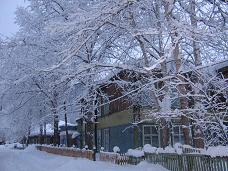 Наименование муниципальной должностиРазмер должностного оклада в месяц (в рублях) Младшие должности муниципальной службыГлавный специалист3565Ведущий специалист3050Специалист 1 категории2680№ п/пНаименование объекта муниципального недвижимого имуществаКадастровый номерПротяженность, метровАдрес (местоположение) 1.Сеть водоснабжения; Назначение: сооружения коммунального хозяйства; Год завершения строительства: 1969 38:24:000000:3182977,0Иркутская обл., Мамско-Чуйский р-н, п. Луговский № п/пНаименование мероприятияДата проведения Ответственный 1.Освещение о деятельности Думы в средствах массовой информацииЕжеквартально Председатель, депутаты Думы2.Встречи депутатов с избирателямиЕжеквартально Депутаты Думы3.Участие в проведении массовых мероприятий, собраниях гражданПо мере необходимостиДепутаты Думы4.Прием граждан депутатами ДумыПо телефонуДепутаты Думы№№Наименование выносимого на публичные слушания вопросаДата проведенияОтветственный1.О внесении изменений и дополнений в Устав  Луговского муниципального образованияПо мере необходимостиВедущий специалист администрации2.Об отчете об исполнении бюджета Луговского городского поселения за 2019 годАпрель Главный специалист по экономическим вопросам3.О проекте бюджета Луговского  городского поселения на 2020 год и на плановый период 2021-2022 годовНоябрь Главный специалист по экономическим вопросам№№Наименование мероприятияДата проведенияОтветственный 1Заседания комиссии по бюджету, ценообразованию, налогам и экономическому развитиюПо мере необходимости согласно плана работы комиссииПредседатель комиссии2Заседания комиссии по социальной политикеПо мере необходимости согласно плана работы комиссииПредседатель комиссии3Заседания комиссии по жилищно-коммунальному хозяйствуПо мере необходимости согласно плана работы комиссииПредседатель комиссии№№Наименование вопроса, выносимого на рассмотрение ДумыИнициатор вынесения вопросаОтветственный 1.О внесении изменений в бюджет Луговского городского поселения на 2020 год Глава поселенияГлавный специалист по экономическим вопросам2.О внесении изменений и дополнений в Устав Луговского муниципального образованияГлава поселения, депутаты Думы, иные субъекты права правотворческой инициативы, установленные УставомПредседатель Думы, Ведущий специалист администрации3.Рассмотрение заключения контрольно-счетного органа по результатам плановых и внеплановых проверокДумаПредседатель Думы,комиссия по бюджету, ценообразованию, налогам и экономическому развитию4.Принятие депутатских запросовДепутаты ДумыДепутаты Думы5.О внесении изменений в правовые акты Думы Луговского городского поселенияПредседатель Думы, депутаты думыПредседатель Думы6.О внесении изменений в Положения и Порядки, действующие на территории Луговского городского поселения и утвержденные нормативными правовыми актами Думы Луговского городского поселенияГлава поселения, председатель ДумыСпециалисты администрации7.О деятельности администрации Луговского городского поселения в сфере ЖКХ и деятельности жилищных управляющих кампаний на территории Луговского городского поселенияГлава поселенияГлава поселения, специалисты администрации8.Отчет главы поселения о хозяйственной деятельности администрации Луговского городского поселения за 2019 годГлава поселенияГлава поселения, специалисты администрации9.Отчет о реализации муниципальных программ за 2019 годГлава поселенияГлава поселения, специалисты администрации10.О дате отчета главы поселения перед населением, депутатов Думы перед избирателямиГлава поселения, председатель ДумыГлава поселения, председатель Думы11.Об утверждении отчета об исполнении бюджета за 2019 годГлава поселенияГлавный специалист по экономическим вопросам  12.Об информации о прохождении отопительного сезона 2019-2020 годовГлава поселенияГлава поселения, заместитель главы13.Об информации по подготовке объектов к эксплуатации в зимний период 2020-2021 годовГлава поселенияГлава поселения, заместитель главы14.О ходе выполнения муниципальных программГлава поселения, председатель ДумыСпециалисты администрации15.Об информации о работе администрации по наполнению и исполнению бюджета Луговского городского поселения за 1 полугодие 2020 годаГлава поселения, председатель ДумыГлавный специалист по экономическим вопросам16.О готовности объектов ЖКХ к работе в зимний период 2020-2010 годовГлава поселения, председатель ДумыГлава поселения, заместитель главы17.О проекте бюджета Луговского городского поселения на 2021 год и на плановый период 2022 и 2023 годовГлава поселенияГлавный специалист по экономическим вопросам№п/пНаименование мероприятий и инвестиционных проектовНаименование ГП, МЦП, ОГЦП (ФЦП) и других механизмов,через которые планируется финансирование мероприятияСрокреализацииСрокреализацииПланируемые источники финансирования (+)(при наличии информации – млн.руб.)Планируемые источники финансирования (+)(при наличии информации – млн.руб.)Планируемые источники финансирования (+)(при наличии информации – млн.руб.)Планируемые источники финансирования (+)(при наличии информации – млн.руб.)Планируемые источники финансирования (+)(при наличии информации – млн.руб.)Планируемые источники финансирования (+)(при наличии информации – млн.руб.)Планируемые источники финансирования (+)(при наличии информации – млн.руб.)Планируемые источники финансирования (+)(при наличии информации – млн.руб.)Планируемые источники финансирования (+)(при наличии информации – млн.руб.)Планируемые источники финансирования (+)(при наличии информации – млн.руб.)Мощность(всоответств.ед. изм.)Мощность(всоответств.ед. изм.)Экономический эффектОбоснование для включения в программуОтветственный исполнитель№п/пНаименование мероприятий и инвестиционных проектовНаименование ГП, МЦП, ОГЦП (ФЦП) и других механизмов,через которые планируется финансирование мероприятияСрокреализацииСрокреализацииВсегоВсегоФБФБОБОБМБМБВнебюдж.средстваВнебюдж.средстваМощность(всоответств.ед. изм.)Мощность(всоответств.ед. изм.)Экономический эффектОбоснование для включения в программуОтветственный исполнительСтратегическая цель – Повышение уровня и качества жизни населения Луговского городского поселенияСтратегическая цель – Повышение уровня и качества жизни населения Луговского городского поселенияСтратегическая цель – Повышение уровня и качества жизни населения Луговского городского поселенияСтратегическая цель – Повышение уровня и качества жизни населения Луговского городского поселенияСтратегическая цель – Повышение уровня и качества жизни населения Луговского городского поселенияСтратегическая цель – Повышение уровня и качества жизни населения Луговского городского поселенияСтратегическая цель – Повышение уровня и качества жизни населения Луговского городского поселенияСтратегическая цель – Повышение уровня и качества жизни населения Луговского городского поселенияСтратегическая цель – Повышение уровня и качества жизни населения Луговского городского поселенияСтратегическая цель – Повышение уровня и качества жизни населения Луговского городского поселенияСтратегическая цель – Повышение уровня и качества жизни населения Луговского городского поселенияСтратегическая цель – Повышение уровня и качества жизни населения Луговского городского поселенияСтратегическая цель – Повышение уровня и качества жизни населения Луговского городского поселенияСтратегическая цель – Повышение уровня и качества жизни населения Луговского городского поселенияСтратегическая цель – Повышение уровня и качества жизни населения Луговского городского поселенияСтратегическая цель – Повышение уровня и качества жизни населения Луговского городского поселенияСтратегическая цель – Повышение уровня и качества жизни населения Луговского городского поселенияСтратегическая цель – Повышение уровня и качества жизни населения Луговского городского поселенияСтратегическая цель – Повышение уровня и качества жизни населения Луговского городского поселенияИТОГО ПО СТРАТЕГИИВсего:Всего:++++++ИТОГО ПО СТРАТЕГИИ20202020++++++ИТОГО ПО СТРАТЕГИИ20212021++++++ИТОГО ПО СТРАТЕГИИ20222022++++++Стратегическая задача 1: Обеспечение надежного, эффективного и качественного обслуживания потребителей коммунальных услугСтратегическая задача 1: Обеспечение надежного, эффективного и качественного обслуживания потребителей коммунальных услугСтратегическая задача 1: Обеспечение надежного, эффективного и качественного обслуживания потребителей коммунальных услугСтратегическая задача 1: Обеспечение надежного, эффективного и качественного обслуживания потребителей коммунальных услугСтратегическая задача 1: Обеспечение надежного, эффективного и качественного обслуживания потребителей коммунальных услугСтратегическая задача 1: Обеспечение надежного, эффективного и качественного обслуживания потребителей коммунальных услугСтратегическая задача 1: Обеспечение надежного, эффективного и качественного обслуживания потребителей коммунальных услугСтратегическая задача 1: Обеспечение надежного, эффективного и качественного обслуживания потребителей коммунальных услугСтратегическая задача 1: Обеспечение надежного, эффективного и качественного обслуживания потребителей коммунальных услугСтратегическая задача 1: Обеспечение надежного, эффективного и качественного обслуживания потребителей коммунальных услугСтратегическая задача 1: Обеспечение надежного, эффективного и качественного обслуживания потребителей коммунальных услугСтратегическая задача 1: Обеспечение надежного, эффективного и качественного обслуживания потребителей коммунальных услугСтратегическая задача 1: Обеспечение надежного, эффективного и качественного обслуживания потребителей коммунальных услугСтратегическая задача 1: Обеспечение надежного, эффективного и качественного обслуживания потребителей коммунальных услугСтратегическая задача 1: Обеспечение надежного, эффективного и качественного обслуживания потребителей коммунальных услугСтратегическая задача 1: Обеспечение надежного, эффективного и качественного обслуживания потребителей коммунальных услугСтратегическая задача 1: Обеспечение надежного, эффективного и качественного обслуживания потребителей коммунальных услугСтратегическая задача 1: Обеспечение надежного, эффективного и качественного обслуживания потребителей коммунальных услугСтратегическая задача 1: Обеспечение надежного, эффективного и качественного обслуживания потребителей коммунальных услугТактическая цель 1. 1. Снижение уровня износа объектов коммунальной инфраструктуры,Тактическая цель 1. 1. Снижение уровня износа объектов коммунальной инфраструктуры,Тактическая цель 1. 1. Снижение уровня износа объектов коммунальной инфраструктуры,Тактическая цель 1. 1. Снижение уровня износа объектов коммунальной инфраструктуры,Тактическая цель 1. 1. Снижение уровня износа объектов коммунальной инфраструктуры,Тактическая цель 1. 1. Снижение уровня износа объектов коммунальной инфраструктуры,Тактическая цель 1. 1. Снижение уровня износа объектов коммунальной инфраструктуры,Тактическая цель 1. 1. Снижение уровня износа объектов коммунальной инфраструктуры,Тактическая цель 1. 1. Снижение уровня износа объектов коммунальной инфраструктуры,Тактическая цель 1. 1. Снижение уровня износа объектов коммунальной инфраструктуры,Тактическая цель 1. 1. Снижение уровня износа объектов коммунальной инфраструктуры,Тактическая цель 1. 1. Снижение уровня износа объектов коммунальной инфраструктуры,Тактическая цель 1. 1. Снижение уровня износа объектов коммунальной инфраструктуры,Тактическая цель 1. 1. Снижение уровня износа объектов коммунальной инфраструктуры,Тактическая цель 1. 1. Снижение уровня износа объектов коммунальной инфраструктуры,Тактическая цель 1. 1. Снижение уровня износа объектов коммунальной инфраструктуры,Тактическая цель 1. 1. Снижение уровня износа объектов коммунальной инфраструктуры,Тактическая цель 1. 1. Снижение уровня износа объектов коммунальной инфраструктуры,Тактическая цель 1. 1. Снижение уровня износа объектов коммунальной инфраструктуры,1.1.1Капитальный ремонт котельной № 14 "Баня"  п. Луговский с заменой котельного, котельно-вспомогательного и электрического оборудованияПрограмма Иркутской области по модернизации объектов теплоснабжения и подготовки к отопительному сезону объектов коммунальной инфраструктуры, находящихся в муниципальной собственностиМуниципальная  программа «Модернизация объектов коммунальной инфраструктуры Луговского мо на 2019-2023 годы»Программа Иркутской области по модернизации объектов теплоснабжения и подготовки к отопительному сезону объектов коммунальной инфраструктуры, находящихся в муниципальной собственностиВсего:Всего:++++++Обеспечение надежности теплоснабженияСнижение удельного расхода топлива на выработку тепловой энергии, кг.у.т./ГкалАдминистрация городского поселения; ООО «Теплоресурс»1.1.1Капитальный ремонт котельной № 14 "Баня"  п. Луговский с заменой котельного, котельно-вспомогательного и электрического оборудованияПрограмма Иркутской области по модернизации объектов теплоснабжения и подготовки к отопительному сезону объектов коммунальной инфраструктуры, находящихся в муниципальной собственностиМуниципальная  программа «Модернизация объектов коммунальной инфраструктуры Луговского мо на 2019-2023 годы»Программа Иркутской области по модернизации объектов теплоснабжения и подготовки к отопительному сезону объектов коммунальной инфраструктуры, находящихся в муниципальной собственности20202020++++++Обеспечение надежности теплоснабженияСнижение удельного расхода топлива на выработку тепловой энергии, кг.у.т./ГкалАдминистрация городского поселения; ООО «Теплоресурс»1.1.1Капитальный ремонт котельной № 14 "Баня"  п. Луговский с заменой котельного, котельно-вспомогательного и электрического оборудованияПрограмма Иркутской области по модернизации объектов теплоснабжения и подготовки к отопительному сезону объектов коммунальной инфраструктуры, находящихся в муниципальной собственностиМуниципальная  программа «Модернизация объектов коммунальной инфраструктуры Луговского мо на 2019-2023 годы»Программа Иркутской области по модернизации объектов теплоснабжения и подготовки к отопительному сезону объектов коммунальной инфраструктуры, находящихся в муниципальной собственности20212021++++++Обеспечение надежности теплоснабженияСнижение удельного расхода топлива на выработку тепловой энергии, кг.у.т./ГкалАдминистрация городского поселения; ООО «Теплоресурс»1.1.1Капитальный ремонт котельной № 14 "Баня"  п. Луговский с заменой котельного, котельно-вспомогательного и электрического оборудованияПрограмма Иркутской области по модернизации объектов теплоснабжения и подготовки к отопительному сезону объектов коммунальной инфраструктуры, находящихся в муниципальной собственностиМуниципальная  программа «Модернизация объектов коммунальной инфраструктуры Луговского мо на 2019-2023 годы»Программа Иркутской области по модернизации объектов теплоснабжения и подготовки к отопительному сезону объектов коммунальной инфраструктуры, находящихся в муниципальной собственности20222022++++++Обеспечение надежности теплоснабженияСнижение удельного расхода топлива на выработку тепловой энергии, кг.у.т./ГкалАдминистрация городского поселения; ООО «Теплоресурс»1.1.2Капитальный ремонт котельной № 13 "Центральная"  п. Луговский с заменой котельного, котельно-вспомогательного и электрического оборудования и капитальным ремонтом здания котельнойПрограмма Иркутской области по модернизации объектов теплоснабжения и подготовки к отопительному сезону объектов коммунальной инфраструктуры, находящихся в муниципальной собственностиМуниципальная  программа «Модернизация объектов коммунальной инфраструктуры Луговского мо на 2019-2023 годы»Программа Иркутской области по модернизации объектов теплоснабжения и подготовки к отопительному сезону объектов коммунальной инфраструктуры, находящихся в муниципальной собственностиВсего:Всего:++++Обеспечение надежности теплоснабженияСнижение удельного расхода топлива на выработку тепловой энергии, кг.у.т./Гкал Администрация городского поселения; ООО «Теплоресурс»1.1.2Капитальный ремонт котельной № 13 "Центральная"  п. Луговский с заменой котельного, котельно-вспомогательного и электрического оборудования и капитальным ремонтом здания котельнойПрограмма Иркутской области по модернизации объектов теплоснабжения и подготовки к отопительному сезону объектов коммунальной инфраструктуры, находящихся в муниципальной собственностиМуниципальная  программа «Модернизация объектов коммунальной инфраструктуры Луговского мо на 2019-2023 годы»Программа Иркутской области по модернизации объектов теплоснабжения и подготовки к отопительному сезону объектов коммунальной инфраструктуры, находящихся в муниципальной собственности20202020++++Обеспечение надежности теплоснабженияСнижение удельного расхода топлива на выработку тепловой энергии, кг.у.т./Гкал Администрация городского поселения; ООО «Теплоресурс»1.1.2Капитальный ремонт котельной № 13 "Центральная"  п. Луговский с заменой котельного, котельно-вспомогательного и электрического оборудования и капитальным ремонтом здания котельнойПрограмма Иркутской области по модернизации объектов теплоснабжения и подготовки к отопительному сезону объектов коммунальной инфраструктуры, находящихся в муниципальной собственностиМуниципальная  программа «Модернизация объектов коммунальной инфраструктуры Луговского мо на 2019-2023 годы»Программа Иркутской области по модернизации объектов теплоснабжения и подготовки к отопительному сезону объектов коммунальной инфраструктуры, находящихся в муниципальной собственности20212021++++Обеспечение надежности теплоснабженияСнижение удельного расхода топлива на выработку тепловой энергии, кг.у.т./Гкал Администрация городского поселения; ООО «Теплоресурс»1.1.2Капитальный ремонт котельной № 13 "Центральная"  п. Луговский с заменой котельного, котельно-вспомогательного и электрического оборудования и капитальным ремонтом здания котельнойПрограмма Иркутской области по модернизации объектов теплоснабжения и подготовки к отопительному сезону объектов коммунальной инфраструктуры, находящихся в муниципальной собственностиМуниципальная  программа «Модернизация объектов коммунальной инфраструктуры Луговского мо на 2019-2023 годы»Программа Иркутской области по модернизации объектов теплоснабжения и подготовки к отопительному сезону объектов коммунальной инфраструктуры, находящихся в муниципальной собственности20222022Обеспечение надежности теплоснабженияСнижение удельного расхода топлива на выработку тепловой энергии, кг.у.т./Гкал Администрация городского поселения; ООО «Теплоресурс»1.1.3Замена сетей тепловодоснабжения п.  ЛуговскийПрограмма Иркутской области по модернизации объектов теплоснабжения и подготовки к отопительному сезону объектов коммунальной инфраструктуры, находящихся в муниципальной собственностиМуниципальная  программа «Модернизация объектов коммунальной инфраструктуры Луговского мо на 2019-2023 годы»Программа Иркутской области по модернизации объектов теплоснабжения и подготовки к отопительному сезону объектов коммунальной инфраструктуры, находящихся в муниципальной собственностиВсего:Всего:++++++Снижение количества перерывов в теплоснабжении, возникших в результате аварий, повреждений и иных технологических нарушений на сетях ед./км Администрация городского поселения; ООО «Теплоресурс»1.1.3Замена сетей тепловодоснабжения п.  ЛуговскийПрограмма Иркутской области по модернизации объектов теплоснабжения и подготовки к отопительному сезону объектов коммунальной инфраструктуры, находящихся в муниципальной собственностиМуниципальная  программа «Модернизация объектов коммунальной инфраструктуры Луговского мо на 2019-2023 годы»Программа Иркутской области по модернизации объектов теплоснабжения и подготовки к отопительному сезону объектов коммунальной инфраструктуры, находящихся в муниципальной собственности20202020++++++Снижение количества перерывов в теплоснабжении, возникших в результате аварий, повреждений и иных технологических нарушений на сетях ед./км Администрация городского поселения; ООО «Теплоресурс»1.1.3Замена сетей тепловодоснабжения п.  ЛуговскийПрограмма Иркутской области по модернизации объектов теплоснабжения и подготовки к отопительному сезону объектов коммунальной инфраструктуры, находящихся в муниципальной собственностиМуниципальная  программа «Модернизация объектов коммунальной инфраструктуры Луговского мо на 2019-2023 годы»Программа Иркутской области по модернизации объектов теплоснабжения и подготовки к отопительному сезону объектов коммунальной инфраструктуры, находящихся в муниципальной собственности20212021++++++Снижение количества перерывов в теплоснабжении, возникших в результате аварий, повреждений и иных технологических нарушений на сетях ед./км Администрация городского поселения; ООО «Теплоресурс»1.1.3Замена сетей тепловодоснабжения п.  ЛуговскийПрограмма Иркутской области по модернизации объектов теплоснабжения и подготовки к отопительному сезону объектов коммунальной инфраструктуры, находящихся в муниципальной собственностиМуниципальная  программа «Модернизация объектов коммунальной инфраструктуры Луговского мо на 2019-2023 годы»Программа Иркутской области по модернизации объектов теплоснабжения и подготовки к отопительному сезону объектов коммунальной инфраструктуры, находящихся в муниципальной собственности20222022++++++Снижение количества перерывов в теплоснабжении, возникших в результате аварий, повреждений и иных технологических нарушений на сетях ед./км Администрация городского поселения; ООО «Теплоресурс»1.1.4Капитальный ремонт расширительного бака котельной № 14 "Баня" п. ЛуговскийПрограмма Иркутской области по модернизации объектов теплоснабжения и подготовки к отопительному сезону объектов коммунальной инфраструктуры, находящихся в муниципальной собственностиМуниципальная  программа «Модернизация объектов коммунальной инфраструктуры Луговского мо на 2019-2023 годы»Программа Иркутской области по модернизации объектов теплоснабжения и подготовки к отопительному сезону объектов коммунальной инфраструктуры, находящихся в муниципальной собственностиВсего:Всего:++++++Обеспечение надежности теплоснабженияАдминистрация городского поселения; ООО «Теплоресурс»1.1.4Капитальный ремонт расширительного бака котельной № 14 "Баня" п. ЛуговскийПрограмма Иркутской области по модернизации объектов теплоснабжения и подготовки к отопительному сезону объектов коммунальной инфраструктуры, находящихся в муниципальной собственностиМуниципальная  программа «Модернизация объектов коммунальной инфраструктуры Луговского мо на 2019-2023 годы»Программа Иркутской области по модернизации объектов теплоснабжения и подготовки к отопительному сезону объектов коммунальной инфраструктуры, находящихся в муниципальной собственности20202020++++++Обеспечение надежности теплоснабженияАдминистрация городского поселения; ООО «Теплоресурс»1.1.4Капитальный ремонт расширительного бака котельной № 14 "Баня" п. ЛуговскийПрограмма Иркутской области по модернизации объектов теплоснабжения и подготовки к отопительному сезону объектов коммунальной инфраструктуры, находящихся в муниципальной собственностиМуниципальная  программа «Модернизация объектов коммунальной инфраструктуры Луговского мо на 2019-2023 годы»Программа Иркутской области по модернизации объектов теплоснабжения и подготовки к отопительному сезону объектов коммунальной инфраструктуры, находящихся в муниципальной собственности20212021++++++Обеспечение надежности теплоснабженияАдминистрация городского поселения; ООО «Теплоресурс»1.1.4Капитальный ремонт расширительного бака котельной № 14 "Баня" п. ЛуговскийПрограмма Иркутской области по модернизации объектов теплоснабжения и подготовки к отопительному сезону объектов коммунальной инфраструктуры, находящихся в муниципальной собственностиМуниципальная  программа «Модернизация объектов коммунальной инфраструктуры Луговского мо на 2019-2023 годы»Программа Иркутской области по модернизации объектов теплоснабжения и подготовки к отопительному сезону объектов коммунальной инфраструктуры, находящихся в муниципальной собственности20222022Обеспечение надежности теплоснабженияАдминистрация городского поселения; ООО «Теплоресурс»1.1.5Капитальный ремонт расширительного бака котельной № 13 "Центральная" п. ЛуговскийПрограмма Иркутской области по модернизации объектов теплоснабжения и подготовки к отопительному сезону объектов коммунальной инфраструктуры, находящихся в муниципальной собственностиМуниципальная  программа «Модернизация объектов коммунальной инфраструктуры Луговского мо на 2019-2023 годы»Программа Иркутской области по модернизации объектов теплоснабжения и подготовки к отопительному сезону объектов коммунальной инфраструктуры, находящихся в муниципальной собственностиВсего:Всего:++++++Обеспечение надежности теплоснабжения Администрация городского поселения; ООО «Теплоресурс»1.1.5Капитальный ремонт расширительного бака котельной № 13 "Центральная" п. ЛуговскийПрограмма Иркутской области по модернизации объектов теплоснабжения и подготовки к отопительному сезону объектов коммунальной инфраструктуры, находящихся в муниципальной собственностиМуниципальная  программа «Модернизация объектов коммунальной инфраструктуры Луговского мо на 2019-2023 годы»Программа Иркутской области по модернизации объектов теплоснабжения и подготовки к отопительному сезону объектов коммунальной инфраструктуры, находящихся в муниципальной собственности20202020++++++Обеспечение надежности теплоснабжения Администрация городского поселения; ООО «Теплоресурс»1.1.5Капитальный ремонт расширительного бака котельной № 13 "Центральная" п. ЛуговскийПрограмма Иркутской области по модернизации объектов теплоснабжения и подготовки к отопительному сезону объектов коммунальной инфраструктуры, находящихся в муниципальной собственностиМуниципальная  программа «Модернизация объектов коммунальной инфраструктуры Луговского мо на 2019-2023 годы»Программа Иркутской области по модернизации объектов теплоснабжения и подготовки к отопительному сезону объектов коммунальной инфраструктуры, находящихся в муниципальной собственности20212021++++++Обеспечение надежности теплоснабжения Администрация городского поселения; ООО «Теплоресурс»1.1.5Капитальный ремонт расширительного бака котельной № 13 "Центральная" п. ЛуговскийПрограмма Иркутской области по модернизации объектов теплоснабжения и подготовки к отопительному сезону объектов коммунальной инфраструктуры, находящихся в муниципальной собственностиМуниципальная  программа «Модернизация объектов коммунальной инфраструктуры Луговского мо на 2019-2023 годы»Программа Иркутской области по модернизации объектов теплоснабжения и подготовки к отопительному сезону объектов коммунальной инфраструктуры, находящихся в муниципальной собственности20222022++++++Обеспечение надежности теплоснабжения Администрация городского поселения; ООО «Теплоресурс»1.1.6Замена глубинного насоса ЭЦВ - 6-16-110 на водозаборе п. ЛуговскийПрограмма Иркутской области по модернизации объектов теплоснабжения и подготовки к отопительному сезону объектов коммунальной инфраструктуры, находящихся в муниципальной собственностиМуниципальная  программа «Модернизация объектов коммунальной инфраструктуры Луговского мо на 2019-2023 годы»Программа Иркутской области по модернизации объектов теплоснабжения и подготовки к отопительному сезону объектов коммунальной инфраструктуры, находящихся в муниципальной собственностиВсего:Всего:++++++Обеспечение надежности водоснабжения Администрация городского поселения; ООО «Теплоресурс»1.1.6Замена глубинного насоса ЭЦВ - 6-16-110 на водозаборе п. ЛуговскийПрограмма Иркутской области по модернизации объектов теплоснабжения и подготовки к отопительному сезону объектов коммунальной инфраструктуры, находящихся в муниципальной собственностиМуниципальная  программа «Модернизация объектов коммунальной инфраструктуры Луговского мо на 2019-2023 годы»Программа Иркутской области по модернизации объектов теплоснабжения и подготовки к отопительному сезону объектов коммунальной инфраструктуры, находящихся в муниципальной собственности20202020Обеспечение надежности водоснабжения Администрация городского поселения; ООО «Теплоресурс»1.1.6Замена глубинного насоса ЭЦВ - 6-16-110 на водозаборе п. ЛуговскийПрограмма Иркутской области по модернизации объектов теплоснабжения и подготовки к отопительному сезону объектов коммунальной инфраструктуры, находящихся в муниципальной собственностиМуниципальная  программа «Модернизация объектов коммунальной инфраструктуры Луговского мо на 2019-2023 годы»Программа Иркутской области по модернизации объектов теплоснабжения и подготовки к отопительному сезону объектов коммунальной инфраструктуры, находящихся в муниципальной собственности20212021++++++Обеспечение надежности водоснабжения Администрация городского поселения; ООО «Теплоресурс»1.1.6Замена глубинного насоса ЭЦВ - 6-16-110 на водозаборе п. ЛуговскийПрограмма Иркутской области по модернизации объектов теплоснабжения и подготовки к отопительному сезону объектов коммунальной инфраструктуры, находящихся в муниципальной собственностиМуниципальная  программа «Модернизация объектов коммунальной инфраструктуры Луговского мо на 2019-2023 годы»Программа Иркутской области по модернизации объектов теплоснабжения и подготовки к отопительному сезону объектов коммунальной инфраструктуры, находящихся в муниципальной собственности20222022++++++Обеспечение надежности водоснабжения Администрация городского поселения; ООО «Теплоресурс»1.1.7Замена глубинного насоса ЭЦВ - 6-16-80 на водозаборе котельной № 14 "Баня"Программа Иркутской области по модернизации объектов теплоснабжения и подготовки к отопительному сезону объектов коммунальной инфраструктуры, находящихся в муниципальной собственностиМуниципальная  программа «Модернизация объектов коммунальной инфраструктуры Луговского мо на 2019-2023 годы»Программа Иркутской области по модернизации объектов теплоснабжения и подготовки к отопительному сезону объектов коммунальной инфраструктуры, находящихся в муниципальной собственностиВсего:Всего:++++++Обеспечение надежности водоснабжения Администрация городского поселения; ООО «Теплоресурс»1.1.7Замена глубинного насоса ЭЦВ - 6-16-80 на водозаборе котельной № 14 "Баня"Программа Иркутской области по модернизации объектов теплоснабжения и подготовки к отопительному сезону объектов коммунальной инфраструктуры, находящихся в муниципальной собственностиМуниципальная  программа «Модернизация объектов коммунальной инфраструктуры Луговского мо на 2019-2023 годы»Программа Иркутской области по модернизации объектов теплоснабжения и подготовки к отопительному сезону объектов коммунальной инфраструктуры, находящихся в муниципальной собственности20202020Обеспечение надежности водоснабжения Администрация городского поселения; ООО «Теплоресурс»1.1.7Замена глубинного насоса ЭЦВ - 6-16-80 на водозаборе котельной № 14 "Баня"Программа Иркутской области по модернизации объектов теплоснабжения и подготовки к отопительному сезону объектов коммунальной инфраструктуры, находящихся в муниципальной собственностиМуниципальная  программа «Модернизация объектов коммунальной инфраструктуры Луговского мо на 2019-2023 годы»Программа Иркутской области по модернизации объектов теплоснабжения и подготовки к отопительному сезону объектов коммунальной инфраструктуры, находящихся в муниципальной собственности20212021++++++Обеспечение надежности водоснабжения Администрация городского поселения; ООО «Теплоресурс»1.1.7Замена глубинного насоса ЭЦВ - 6-16-80 на водозаборе котельной № 14 "Баня"Программа Иркутской области по модернизации объектов теплоснабжения и подготовки к отопительному сезону объектов коммунальной инфраструктуры, находящихся в муниципальной собственностиМуниципальная  программа «Модернизация объектов коммунальной инфраструктуры Луговского мо на 2019-2023 годы»Программа Иркутской области по модернизации объектов теплоснабжения и подготовки к отопительному сезону объектов коммунальной инфраструктуры, находящихся в муниципальной собственности20222022++++++Обеспечение надежности водоснабжения Администрация городского поселения; ООО «Теплоресурс»1.1.8Создание инфраструктуры в сфере обращения с твердо-коммунальными отходамиВсего:Всего:++++Повышение качества предоставляемых жилищно-коммунальных услугАдминистрация городского поселения1.1.8Создание инфраструктуры в сфере обращения с твердо-коммунальными отходами20202020++++Повышение качества предоставляемых жилищно-коммунальных услугАдминистрация городского поселения1.1.8Создание инфраструктуры в сфере обращения с твердо-коммунальными отходами2021-20222021-2022++++Повышение качества предоставляемых жилищно-коммунальных услугАдминистрация городского поселения1.1.9Капитальный ремонт кровли многоквартирных домовОбластная программа капитального ремонта общего имущества в многоквартирных домах на территории Иркутской области на 2014–2043 год2023-20252026-20302023-20252026-2030++++++++++++Повышение качества предоставляемых жилищно-коммунальных услугАдминистрация городского поселения 1.1.10Строительство нового водозабора ПроектированиеЗамена труб сетей водоснабжения Строительство   новых очистных сооруженийЗамена труб системы канализациибезнапорных (в поселке)Замена труб сетей водоснабжения   Приобретение специализированной техники для водоснабжения населенияМуниципальная  программа «Чистая вода» на территории Луговского мо на 2020-2024 годыОбластная программа «Чистая вода Иркутской области на 2014–2043 год»2020-20252026-2032020-20252026-203  +  +  +  +  +  +++++++Водозабор питьевого назначения расположен в черте поселка в механическом цехе.Ветхость водозабора подтверждается сроком эксплуатации – более 40 летОбеспечения системой водоотведения надлежащего качестваСрок эксплуатации  25 лет.Закладка труб в землю без изолирующего,  защитного слоя.Обеспечение населения питьевой водой, соответствующей установленным требованиям безопасности и безвредностиАдминистрация городского поселения; ООО «ТеплоРесурс»Стратегическая задача 2: Повышение уровня благоустройства и надлежащего содержания территории поселенияСтратегическая задача 2: Повышение уровня благоустройства и надлежащего содержания территории поселенияСтратегическая задача 2: Повышение уровня благоустройства и надлежащего содержания территории поселенияСтратегическая задача 2: Повышение уровня благоустройства и надлежащего содержания территории поселенияСтратегическая задача 2: Повышение уровня благоустройства и надлежащего содержания территории поселенияСтратегическая задача 2: Повышение уровня благоустройства и надлежащего содержания территории поселенияСтратегическая задача 2: Повышение уровня благоустройства и надлежащего содержания территории поселенияСтратегическая задача 2: Повышение уровня благоустройства и надлежащего содержания территории поселенияСтратегическая задача 2: Повышение уровня благоустройства и надлежащего содержания территории поселенияСтратегическая задача 2: Повышение уровня благоустройства и надлежащего содержания территории поселенияСтратегическая задача 2: Повышение уровня благоустройства и надлежащего содержания территории поселенияСтратегическая задача 2: Повышение уровня благоустройства и надлежащего содержания территории поселенияСтратегическая задача 2: Повышение уровня благоустройства и надлежащего содержания территории поселенияСтратегическая задача 2: Повышение уровня благоустройства и надлежащего содержания территории поселенияСтратегическая задача 2: Повышение уровня благоустройства и надлежащего содержания территории поселенияСтратегическая задача 2: Повышение уровня благоустройства и надлежащего содержания территории поселенияСтратегическая задача 2: Повышение уровня благоустройства и надлежащего содержания территории поселенияСтратегическая задача 2: Повышение уровня благоустройства и надлежащего содержания территории поселенияСтратегическая задача 2: Повышение уровня благоустройства и надлежащего содержания территории поселенияТактическая цель 2.1. Повышение качества формирование комфортной, эстетической и функциональной привлекательности поселенияТактическая цель 2.1. Повышение качества формирование комфортной, эстетической и функциональной привлекательности поселенияТактическая цель 2.1. Повышение качества формирование комфортной, эстетической и функциональной привлекательности поселенияТактическая цель 2.1. Повышение качества формирование комфортной, эстетической и функциональной привлекательности поселенияТактическая цель 2.1. Повышение качества формирование комфортной, эстетической и функциональной привлекательности поселенияТактическая цель 2.1. Повышение качества формирование комфортной, эстетической и функциональной привлекательности поселенияТактическая цель 2.1. Повышение качества формирование комфортной, эстетической и функциональной привлекательности поселенияТактическая цель 2.1. Повышение качества формирование комфортной, эстетической и функциональной привлекательности поселенияТактическая цель 2.1. Повышение качества формирование комфортной, эстетической и функциональной привлекательности поселенияТактическая цель 2.1. Повышение качества формирование комфортной, эстетической и функциональной привлекательности поселенияТактическая цель 2.1. Повышение качества формирование комфортной, эстетической и функциональной привлекательности поселенияТактическая цель 2.1. Повышение качества формирование комфортной, эстетической и функциональной привлекательности поселенияТактическая цель 2.1. Повышение качества формирование комфортной, эстетической и функциональной привлекательности поселенияТактическая цель 2.1. Повышение качества формирование комфортной, эстетической и функциональной привлекательности поселенияТактическая цель 2.1. Повышение качества формирование комфортной, эстетической и функциональной привлекательности поселенияТактическая цель 2.1. Повышение качества формирование комфортной, эстетической и функциональной привлекательности поселенияТактическая цель 2.1. Повышение качества формирование комфортной, эстетической и функциональной привлекательности поселенияТактическая цель 2.1. Повышение качества формирование комфортной, эстетической и функциональной привлекательности поселенияТактическая цель 2.1. Повышение качества формирование комфортной, эстетической и функциональной привлекательности поселения2.1.1Основное мероприятие:Реализация направления расходов по содержанию в чистоте мест общего пользования, поддержание функциональных характеристик имущества, элементов благоустройства, находящихся на территории мест общего пользованияМуниципальная программа «Комплексное благоустройство, содержание и озеленение территории Луговского муниципального образования на 2019-2023 гг.»20202020Обеспечение удовлетворительного санитарного  состояния территории  городского поселения. Формирование у населения муниципального образования имиджа  к своему поселку, к соблюдению чистоты и порядка на территории и за его пределами.Администрация городского поселения2.1.1Основное мероприятие:Реализация направления расходов по содержанию в чистоте мест общего пользования, поддержание функциональных характеристик имущества, элементов благоустройства, находящихся на территории мест общего пользованияМуниципальная программа «Комплексное благоустройство, содержание и озеленение территории Луговского муниципального образования на 2019-2023 гг.»20212021++++++Обеспечение удовлетворительного санитарного  состояния территории  городского поселения. Формирование у населения муниципального образования имиджа  к своему поселку, к соблюдению чистоты и порядка на территории и за его пределами.Администрация городского поселения2.1.1Основное мероприятие:Реализация направления расходов по содержанию в чистоте мест общего пользования, поддержание функциональных характеристик имущества, элементов благоустройства, находящихся на территории мест общего пользованияМуниципальная программа «Комплексное благоустройство, содержание и озеленение территории Луговского муниципального образования на 2019-2023 гг.»20222022++++++Обеспечение удовлетворительного санитарного  состояния территории  городского поселения. Формирование у населения муниципального образования имиджа  к своему поселку, к соблюдению чистоты и порядка на территории и за его пределами.Администрация городского поселения2.1.2Поддержание уличного освещения в рабочем состоянии по всем улицам п. ЛуговскийПокупка необходимых материально – технических средств.Государственная программа Иркутской области «Формирование современной городской среды» на 2018-2022гг.Государственная программа Иркутской области «Формирование современной городской среды» на 2018-2022гг.Всего:+++Повышение уровня благоустройства поселения.Повышение уровня благоустройства поселения.Администрация городского поселения 2.1.2Поддержание уличного освещения в рабочем состоянии по всем улицам п. ЛуговскийПокупка необходимых материально – технических средств.Государственная программа Иркутской области «Формирование современной городской среды» на 2018-2022гг.Государственная программа Иркутской области «Формирование современной городской среды» на 2018-2022гг.2020+++Повышение уровня благоустройства поселения.Повышение уровня благоустройства поселения.Администрация городского поселения 2.1.2Поддержание уличного освещения в рабочем состоянии по всем улицам п. ЛуговскийПокупка необходимых материально – технических средств.Государственная программа Иркутской области «Формирование современной городской среды» на 2018-2022гг.Государственная программа Иркутской области «Формирование современной городской среды» на 2018-2022гг.2021+++Повышение уровня благоустройства поселения.Повышение уровня благоустройства поселения.Администрация городского поселения 2.1.2Поддержание уличного освещения в рабочем состоянии по всем улицам п. ЛуговскийПокупка необходимых материально – технических средств.Государственная программа Иркутской области «Формирование современной городской среды» на 2018-2022гг.Государственная программа Иркутской области «Формирование современной городской среды» на 2018-2022гг.2022+++Повышение уровня благоустройства поселения.Повышение уровня благоустройства поселения.Администрация городского поселения 2.1.3Содержание автомобильных дорог местного значенияГосударственная программа Иркутской области «Формирование современной городской среды» на 2018-2022гг.Государственная программа Иркутской области «Формирование современной городской среды» на 2018-2022гг.Всего:+++Паспортизация автомобильных дорог местного значения.Паспортизация автомобильных дорог местного значения.Администрация городского поселения2.1.3Содержание автомобильных дорог местного значенияГосударственная программа Иркутской области «Формирование современной городской среды» на 2018-2022гг.Государственная программа Иркутской области «Формирование современной городской среды» на 2018-2022гг.2020+++Паспортизация автомобильных дорог местного значения.Паспортизация автомобильных дорог местного значения.Администрация городского поселения2.1.3Содержание автомобильных дорог местного значенияГосударственная программа Иркутской области «Формирование современной городской среды» на 2018-2022гг.Государственная программа Иркутской области «Формирование современной городской среды» на 2018-2022гг.2021+++Паспортизация автомобильных дорог местного значения.Паспортизация автомобильных дорог местного значения.Администрация городского поселения2.1.3Содержание автомобильных дорог местного значенияГосударственная программа Иркутской области «Формирование современной городской среды» на 2018-2022гг.Государственная программа Иркутской области «Формирование современной городской среды» на 2018-2022гг.2022+++Паспортизация автомобильных дорог местного значения.Паспортизация автомобильных дорог местного значения.Администрация городского поселения2.1.4Организация и содержание мест захоронения Государственная программа Иркутской области «Формирование современной городской среды» на 2018-2022гг.Государственная программа Иркутской области «Формирование современной городской среды» на 2018-2022гг.Всего:+++Инвентаризация кладбища. Содержания территории кладбища от несанкционированных свалок.Инвентаризация кладбища. Содержания территории кладбища от несанкционированных свалок.Администрация городского поселения2.1.4Организация и содержание мест захоронения Государственная программа Иркутской области «Формирование современной городской среды» на 2018-2022гг.Государственная программа Иркутской области «Формирование современной городской среды» на 2018-2022гг.2020+++Инвентаризация кладбища. Содержания территории кладбища от несанкционированных свалок.Инвентаризация кладбища. Содержания территории кладбища от несанкционированных свалок.Администрация городского поселения2.1.4Организация и содержание мест захоронения Государственная программа Иркутской области «Формирование современной городской среды» на 2018-2022гг.Государственная программа Иркутской области «Формирование современной городской среды» на 2018-2022гг.2021+++Инвентаризация кладбища. Содержания территории кладбища от несанкционированных свалок.Инвентаризация кладбища. Содержания территории кладбища от несанкционированных свалок.Администрация городского поселения2.1.4Организация и содержание мест захоронения Государственная программа Иркутской области «Формирование современной городской среды» на 2018-2022гг.Государственная программа Иркутской области «Формирование современной городской среды» на 2018-2022гг.2022+++Инвентаризация кладбища. Содержания территории кладбища от несанкционированных свалок.Инвентаризация кладбища. Содержания территории кладбища от несанкционированных свалок.Администрация городского поселенияСтратегическая задача 3: Социальное развитиеСтратегическая задача 3: Социальное развитиеСтратегическая задача 3: Социальное развитиеСтратегическая задача 3: Социальное развитиеСтратегическая задача 3: Социальное развитиеСтратегическая задача 3: Социальное развитиеСтратегическая задача 3: Социальное развитиеСтратегическая задача 3: Социальное развитиеСтратегическая задача 3: Социальное развитиеСтратегическая задача 3: Социальное развитиеСтратегическая задача 3: Социальное развитиеСтратегическая задача 3: Социальное развитиеСтратегическая задача 3: Социальное развитиеСтратегическая задача 3: Социальное развитиеСтратегическая задача 3: Социальное развитиеСтратегическая задача 3: Социальное развитиеСтратегическая задача 3: Социальное развитиеСтратегическая задача 3: Социальное развитиеСтратегическая задача 3: Социальное развитиеТактическая цель 3.1. Создание условий для повышения качества жизни граждан в культурной жизни Луговского городского поселения Тактическая цель 3.1. Создание условий для повышения качества жизни граждан в культурной жизни Луговского городского поселения Тактическая цель 3.1. Создание условий для повышения качества жизни граждан в культурной жизни Луговского городского поселения Тактическая цель 3.1. Создание условий для повышения качества жизни граждан в культурной жизни Луговского городского поселения Тактическая цель 3.1. Создание условий для повышения качества жизни граждан в культурной жизни Луговского городского поселения Тактическая цель 3.1. Создание условий для повышения качества жизни граждан в культурной жизни Луговского городского поселения Тактическая цель 3.1. Создание условий для повышения качества жизни граждан в культурной жизни Луговского городского поселения Тактическая цель 3.1. Создание условий для повышения качества жизни граждан в культурной жизни Луговского городского поселения Тактическая цель 3.1. Создание условий для повышения качества жизни граждан в культурной жизни Луговского городского поселения Тактическая цель 3.1. Создание условий для повышения качества жизни граждан в культурной жизни Луговского городского поселения Тактическая цель 3.1. Создание условий для повышения качества жизни граждан в культурной жизни Луговского городского поселения Тактическая цель 3.1. Создание условий для повышения качества жизни граждан в культурной жизни Луговского городского поселения Тактическая цель 3.1. Создание условий для повышения качества жизни граждан в культурной жизни Луговского городского поселения Тактическая цель 3.1. Создание условий для повышения качества жизни граждан в культурной жизни Луговского городского поселения Тактическая цель 3.1. Создание условий для повышения качества жизни граждан в культурной жизни Луговского городского поселения Тактическая цель 3.1. Создание условий для повышения качества жизни граждан в культурной жизни Луговского городского поселения Тактическая цель 3.1. Создание условий для повышения качества жизни граждан в культурной жизни Луговского городского поселения Тактическая цель 3.1. Создание условий для повышения качества жизни граждан в культурной жизни Луговского городского поселения Тактическая цель 3.1. Создание условий для повышения качества жизни граждан в культурной жизни Луговского городского поселения 3.1.1Проведение культурно-массовых  мероприятийМуниципальная подпрограмма «Культурно-массовые мероприятия на территории Луговского муниципального образования на 2019-2023 годы»Всего:Всего:++++Проведение праздников, конкурсов ко всем знаменательным датам согласно планов на текущий год.Администрация городского поселения, Клуб «Сибиряк»МКУК РКДЦ «Победа»3.1.1Проведение культурно-массовых  мероприятийМуниципальная подпрограмма «Культурно-массовые мероприятия на территории Луговского муниципального образования на 2019-2023 годы»20202020++++Проведение праздников, конкурсов ко всем знаменательным датам согласно планов на текущий год.Администрация городского поселения, Клуб «Сибиряк»МКУК РКДЦ «Победа»3.1.1Проведение культурно-массовых  мероприятийМуниципальная подпрограмма «Культурно-массовые мероприятия на территории Луговского муниципального образования на 2019-2023 годы»20212021++++Проведение праздников, конкурсов ко всем знаменательным датам согласно планов на текущий год.Администрация городского поселения, Клуб «Сибиряк»МКУК РКДЦ «Победа»3.1.1Проведение культурно-массовых  мероприятийМуниципальная подпрограмма «Культурно-массовые мероприятия на территории Луговского муниципального образования на 2019-2023 годы»20222022++++Проведение праздников, конкурсов ко всем знаменательным датам согласно планов на текущий год.Администрация городского поселения, Клуб «Сибиряк»МКУК РКДЦ «Победа»Тактическая цель 3.2. Создание условий для эффективного развития системы организации отдыха и оздоровления детей и молодежи Тактическая цель 3.2. Создание условий для эффективного развития системы организации отдыха и оздоровления детей и молодежи Тактическая цель 3.2. Создание условий для эффективного развития системы организации отдыха и оздоровления детей и молодежи Тактическая цель 3.2. Создание условий для эффективного развития системы организации отдыха и оздоровления детей и молодежи Тактическая цель 3.2. Создание условий для эффективного развития системы организации отдыха и оздоровления детей и молодежи Тактическая цель 3.2. Создание условий для эффективного развития системы организации отдыха и оздоровления детей и молодежи Тактическая цель 3.2. Создание условий для эффективного развития системы организации отдыха и оздоровления детей и молодежи Тактическая цель 3.2. Создание условий для эффективного развития системы организации отдыха и оздоровления детей и молодежи Тактическая цель 3.2. Создание условий для эффективного развития системы организации отдыха и оздоровления детей и молодежи Тактическая цель 3.2. Создание условий для эффективного развития системы организации отдыха и оздоровления детей и молодежи Тактическая цель 3.2. Создание условий для эффективного развития системы организации отдыха и оздоровления детей и молодежи Тактическая цель 3.2. Создание условий для эффективного развития системы организации отдыха и оздоровления детей и молодежи Тактическая цель 3.2. Создание условий для эффективного развития системы организации отдыха и оздоровления детей и молодежи Тактическая цель 3.2. Создание условий для эффективного развития системы организации отдыха и оздоровления детей и молодежи Тактическая цель 3.2. Создание условий для эффективного развития системы организации отдыха и оздоровления детей и молодежи Тактическая цель 3.2. Создание условий для эффективного развития системы организации отдыха и оздоровления детей и молодежи Тактическая цель 3.2. Создание условий для эффективного развития системы организации отдыха и оздоровления детей и молодежи Тактическая цель 3.2. Создание условий для эффективного развития системы организации отдыха и оздоровления детей и молодежи Тактическая цель 3.2. Создание условий для эффективного развития системы организации отдыха и оздоровления детей и молодежи 3.2.1Развитие на территории Луговского муниципального образования физической культуры и массового спорта и приобщение различных слоев населения, особенно детей и подростков, к регулярным занятиям физической культурой и спортом. Муниципальная подпрограмма  «Молодежь и поддержка физической культуры и спорта на территории Луговского муниципального образования на 2019-2023 гг.»Всего:Всего:++++Активизировать физкультурно-массовое движение среди детей и молодежи.Оснастить физкультурно-спортивные объекты современным спортивным оборудованием и инвентаремАдминистрация городского поселенияАдминистрация Мамско–Чуйского района3.2.1Развитие на территории Луговского муниципального образования физической культуры и массового спорта и приобщение различных слоев населения, особенно детей и подростков, к регулярным занятиям физической культурой и спортом. Муниципальная подпрограмма  «Молодежь и поддержка физической культуры и спорта на территории Луговского муниципального образования на 2019-2023 гг.»20202020++++Активизировать физкультурно-массовое движение среди детей и молодежи.Оснастить физкультурно-спортивные объекты современным спортивным оборудованием и инвентаремАдминистрация городского поселенияАдминистрация Мамско–Чуйского района3.2.1Развитие на территории Луговского муниципального образования физической культуры и массового спорта и приобщение различных слоев населения, особенно детей и подростков, к регулярным занятиям физической культурой и спортом. Муниципальная подпрограмма  «Молодежь и поддержка физической культуры и спорта на территории Луговского муниципального образования на 2019-2023 гг.»20212021++++Активизировать физкультурно-массовое движение среди детей и молодежи.Оснастить физкультурно-спортивные объекты современным спортивным оборудованием и инвентаремАдминистрация городского поселенияАдминистрация Мамско–Чуйского района3.2.1Развитие на территории Луговского муниципального образования физической культуры и массового спорта и приобщение различных слоев населения, особенно детей и подростков, к регулярным занятиям физической культурой и спортом. Муниципальная подпрограмма  «Молодежь и поддержка физической культуры и спорта на территории Луговского муниципального образования на 2019-2023 гг.»20222022++++Активизировать физкультурно-массовое движение среди детей и молодежи.Оснастить физкультурно-спортивные объекты современным спортивным оборудованием и инвентаремАдминистрация городского поселенияАдминистрация Мамско–Чуйского районаСтратегическая задача 4: Обеспечение комплексных мер по профилактике чрезвычайных ситуаций и обеспечению пожарной безопасностиСтратегическая задача 4: Обеспечение комплексных мер по профилактике чрезвычайных ситуаций и обеспечению пожарной безопасностиСтратегическая задача 4: Обеспечение комплексных мер по профилактике чрезвычайных ситуаций и обеспечению пожарной безопасностиСтратегическая задача 4: Обеспечение комплексных мер по профилактике чрезвычайных ситуаций и обеспечению пожарной безопасностиСтратегическая задача 4: Обеспечение комплексных мер по профилактике чрезвычайных ситуаций и обеспечению пожарной безопасностиСтратегическая задача 4: Обеспечение комплексных мер по профилактике чрезвычайных ситуаций и обеспечению пожарной безопасностиСтратегическая задача 4: Обеспечение комплексных мер по профилактике чрезвычайных ситуаций и обеспечению пожарной безопасностиСтратегическая задача 4: Обеспечение комплексных мер по профилактике чрезвычайных ситуаций и обеспечению пожарной безопасностиСтратегическая задача 4: Обеспечение комплексных мер по профилактике чрезвычайных ситуаций и обеспечению пожарной безопасностиСтратегическая задача 4: Обеспечение комплексных мер по профилактике чрезвычайных ситуаций и обеспечению пожарной безопасностиСтратегическая задача 4: Обеспечение комплексных мер по профилактике чрезвычайных ситуаций и обеспечению пожарной безопасностиСтратегическая задача 4: Обеспечение комплексных мер по профилактике чрезвычайных ситуаций и обеспечению пожарной безопасностиСтратегическая задача 4: Обеспечение комплексных мер по профилактике чрезвычайных ситуаций и обеспечению пожарной безопасностиСтратегическая задача 4: Обеспечение комплексных мер по профилактике чрезвычайных ситуаций и обеспечению пожарной безопасностиСтратегическая задача 4: Обеспечение комплексных мер по профилактике чрезвычайных ситуаций и обеспечению пожарной безопасностиСтратегическая задача 4: Обеспечение комплексных мер по профилактике чрезвычайных ситуаций и обеспечению пожарной безопасностиСтратегическая задача 4: Обеспечение комплексных мер по профилактике чрезвычайных ситуаций и обеспечению пожарной безопасностиСтратегическая задача 4: Обеспечение комплексных мер по профилактике чрезвычайных ситуаций и обеспечению пожарной безопасностиСтратегическая задача 4: Обеспечение комплексных мер по профилактике чрезвычайных ситуаций и обеспечению пожарной безопасностиТактическая цель 4.1. Совершенствование гражданской обороны предупреждения и ликвидации ЧС Луговского МО.   Тактическая цель 4.2. Совершенствование системы муниципального управления и оперативного реагирования в случае    возникновения пожаров.Тактическая цель 4.1. Совершенствование гражданской обороны предупреждения и ликвидации ЧС Луговского МО.   Тактическая цель 4.2. Совершенствование системы муниципального управления и оперативного реагирования в случае    возникновения пожаров.Тактическая цель 4.1. Совершенствование гражданской обороны предупреждения и ликвидации ЧС Луговского МО.   Тактическая цель 4.2. Совершенствование системы муниципального управления и оперативного реагирования в случае    возникновения пожаров.Тактическая цель 4.1. Совершенствование гражданской обороны предупреждения и ликвидации ЧС Луговского МО.   Тактическая цель 4.2. Совершенствование системы муниципального управления и оперативного реагирования в случае    возникновения пожаров.Тактическая цель 4.1. Совершенствование гражданской обороны предупреждения и ликвидации ЧС Луговского МО.   Тактическая цель 4.2. Совершенствование системы муниципального управления и оперативного реагирования в случае    возникновения пожаров.Тактическая цель 4.1. Совершенствование гражданской обороны предупреждения и ликвидации ЧС Луговского МО.   Тактическая цель 4.2. Совершенствование системы муниципального управления и оперативного реагирования в случае    возникновения пожаров.Тактическая цель 4.1. Совершенствование гражданской обороны предупреждения и ликвидации ЧС Луговского МО.   Тактическая цель 4.2. Совершенствование системы муниципального управления и оперативного реагирования в случае    возникновения пожаров.Тактическая цель 4.1. Совершенствование гражданской обороны предупреждения и ликвидации ЧС Луговского МО.   Тактическая цель 4.2. Совершенствование системы муниципального управления и оперативного реагирования в случае    возникновения пожаров.Тактическая цель 4.1. Совершенствование гражданской обороны предупреждения и ликвидации ЧС Луговского МО.   Тактическая цель 4.2. Совершенствование системы муниципального управления и оперативного реагирования в случае    возникновения пожаров.Тактическая цель 4.1. Совершенствование гражданской обороны предупреждения и ликвидации ЧС Луговского МО.   Тактическая цель 4.2. Совершенствование системы муниципального управления и оперативного реагирования в случае    возникновения пожаров.Тактическая цель 4.1. Совершенствование гражданской обороны предупреждения и ликвидации ЧС Луговского МО.   Тактическая цель 4.2. Совершенствование системы муниципального управления и оперативного реагирования в случае    возникновения пожаров.Тактическая цель 4.1. Совершенствование гражданской обороны предупреждения и ликвидации ЧС Луговского МО.   Тактическая цель 4.2. Совершенствование системы муниципального управления и оперативного реагирования в случае    возникновения пожаров.Тактическая цель 4.1. Совершенствование гражданской обороны предупреждения и ликвидации ЧС Луговского МО.   Тактическая цель 4.2. Совершенствование системы муниципального управления и оперативного реагирования в случае    возникновения пожаров.Тактическая цель 4.1. Совершенствование гражданской обороны предупреждения и ликвидации ЧС Луговского МО.   Тактическая цель 4.2. Совершенствование системы муниципального управления и оперативного реагирования в случае    возникновения пожаров.Тактическая цель 4.1. Совершенствование гражданской обороны предупреждения и ликвидации ЧС Луговского МО.   Тактическая цель 4.2. Совершенствование системы муниципального управления и оперативного реагирования в случае    возникновения пожаров.Тактическая цель 4.1. Совершенствование гражданской обороны предупреждения и ликвидации ЧС Луговского МО.   Тактическая цель 4.2. Совершенствование системы муниципального управления и оперативного реагирования в случае    возникновения пожаров.Тактическая цель 4.1. Совершенствование гражданской обороны предупреждения и ликвидации ЧС Луговского МО.   Тактическая цель 4.2. Совершенствование системы муниципального управления и оперативного реагирования в случае    возникновения пожаров.Тактическая цель 4.1. Совершенствование гражданской обороны предупреждения и ликвидации ЧС Луговского МО.   Тактическая цель 4.2. Совершенствование системы муниципального управления и оперативного реагирования в случае    возникновения пожаров.Тактическая цель 4.1. Совершенствование гражданской обороны предупреждения и ликвидации ЧС Луговского МО.   Тактическая цель 4.2. Совершенствование системы муниципального управления и оперативного реагирования в случае    возникновения пожаров.4.1.14.2.1Повышение качества подготовки населения Луговского МО в области гражданской обороны, предупреждения и ликвидации ЧСПервоочередное обеспечение населения, пострадавшего при ведении военных действий или вследствие этих действий, а также пострадавшего в ЧС природного и техногенного характера.Обеспечение первичных мер пожарной безопасностиМуниципальная программа «Защита населения и территории Луговского муниципального образования от чрезвычайных ситуаций природного и техногенного характера, совершенствование гражданской обороны на 2019-2023 годы»Муниципальная программа «Обеспечение первичных мер пожарной  безопасности в Луговском муниципальном образовании на 2019-2023 гг.»Всего:Всего:++++++Снижение количества пожаров и ЧС, смягчение тяжести последствий от пожаров и ЧС, прежде всего по количеству погибших, раненых людей и размеру экономического ущерба.Улучшение качества подготовки специалистов и населения Луговского городского поселения к действиям при пожарах.Администрация городского поселения;Муниципальное казенное учреждение«Единая дежурно-диспетчерская служба -112» муниципального образования Мамско –Чуйского района(МУК «ЕДДС-112»)4.1.14.2.1Повышение качества подготовки населения Луговского МО в области гражданской обороны, предупреждения и ликвидации ЧСПервоочередное обеспечение населения, пострадавшего при ведении военных действий или вследствие этих действий, а также пострадавшего в ЧС природного и техногенного характера.Обеспечение первичных мер пожарной безопасностиМуниципальная программа «Защита населения и территории Луговского муниципального образования от чрезвычайных ситуаций природного и техногенного характера, совершенствование гражданской обороны на 2019-2023 годы»Муниципальная программа «Обеспечение первичных мер пожарной  безопасности в Луговском муниципальном образовании на 2019-2023 гг.»20202020++++++Снижение количества пожаров и ЧС, смягчение тяжести последствий от пожаров и ЧС, прежде всего по количеству погибших, раненых людей и размеру экономического ущерба.Улучшение качества подготовки специалистов и населения Луговского городского поселения к действиям при пожарах.Администрация городского поселения;Муниципальное казенное учреждение«Единая дежурно-диспетчерская служба -112» муниципального образования Мамско –Чуйского района(МУК «ЕДДС-112»)4.1.14.2.1Повышение качества подготовки населения Луговского МО в области гражданской обороны, предупреждения и ликвидации ЧСПервоочередное обеспечение населения, пострадавшего при ведении военных действий или вследствие этих действий, а также пострадавшего в ЧС природного и техногенного характера.Обеспечение первичных мер пожарной безопасностиМуниципальная программа «Защита населения и территории Луговского муниципального образования от чрезвычайных ситуаций природного и техногенного характера, совершенствование гражданской обороны на 2019-2023 годы»Муниципальная программа «Обеспечение первичных мер пожарной  безопасности в Луговском муниципальном образовании на 2019-2023 гг.»20212021++++++Снижение количества пожаров и ЧС, смягчение тяжести последствий от пожаров и ЧС, прежде всего по количеству погибших, раненых людей и размеру экономического ущерба.Улучшение качества подготовки специалистов и населения Луговского городского поселения к действиям при пожарах.Администрация городского поселения;Муниципальное казенное учреждение«Единая дежурно-диспетчерская служба -112» муниципального образования Мамско –Чуйского района(МУК «ЕДДС-112»)4.1.14.2.1Повышение качества подготовки населения Луговского МО в области гражданской обороны, предупреждения и ликвидации ЧСПервоочередное обеспечение населения, пострадавшего при ведении военных действий или вследствие этих действий, а также пострадавшего в ЧС природного и техногенного характера.Обеспечение первичных мер пожарной безопасностиМуниципальная программа «Защита населения и территории Луговского муниципального образования от чрезвычайных ситуаций природного и техногенного характера, совершенствование гражданской обороны на 2019-2023 годы»Муниципальная программа «Обеспечение первичных мер пожарной  безопасности в Луговском муниципальном образовании на 2019-2023 гг.»   2022   2022++++++Снижение количества пожаров и ЧС, смягчение тяжести последствий от пожаров и ЧС, прежде всего по количеству погибших, раненых людей и размеру экономического ущерба.Улучшение качества подготовки специалистов и населения Луговского городского поселения к действиям при пожарах.Администрация городского поселения;Муниципальное казенное учреждение«Единая дежурно-диспетчерская служба -112» муниципального образования Мамско –Чуйского района(МУК «ЕДДС-112»)